Pedido de Licença para Lançamento de Fogo-de-artifício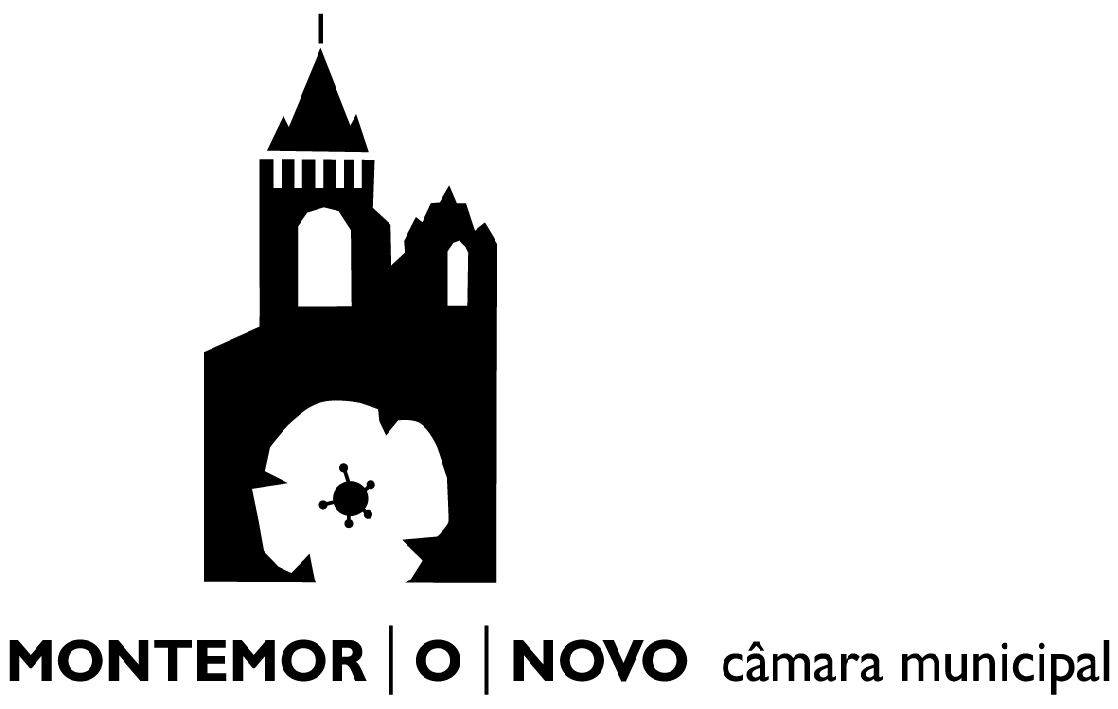 (Decreto-Lei 124/2006, de 28 de Junho, republicado pelo Decreto-Lei 17/2009, de 14 de Janeiro)Regulamento Municipal do Uso do FogoDAGF/SAAGDAGF/SAAGDAGF/SAAGDAGF/SAAGReg. Nº Proc NºData:Data: Data: FuncionárioFuncionário ResponsávelCoord. SAAGCoord. SAAGChefe de DivisãoChefe de DivisãoChefe de DivisãoDESPACHODESPACHODESPACHODESPACHODECISÃODECISÃOData:Data: Presidente PresidenteExmo. Senhor Presidente da Câmara Municipal de Montemor-o-Novo Identificação do Requerente (Preencher com letra maiúscula)Identificação do Requerente (Preencher com letra maiúscula)Identificação do Requerente (Preencher com letra maiúscula)Identificação do Requerente (Preencher com letra maiúscula)Identificação do Requerente (Preencher com letra maiúscula)Identificação do Requerente (Preencher com letra maiúscula)Identificação do Requerente (Preencher com letra maiúscula)Identificação do Requerente (Preencher com letra maiúscula)Identificação do Requerente (Preencher com letra maiúscula)Identificação do Requerente (Preencher com letra maiúscula)Identificação do Requerente (Preencher com letra maiúscula)Identificação do Requerente (Preencher com letra maiúscula)Identificação do Requerente (Preencher com letra maiúscula)Identificação do Requerente (Preencher com letra maiúscula)Identificação do Requerente (Preencher com letra maiúscula)Identificação do Requerente (Preencher com letra maiúscula)Nome:Nome:Morada/Sede:Morada/Sede:N.º    ,     (andar)    ,     (andar)    ,     (andar)    ,     (andar)    ,     (andar)Freguesia:Código PostalCódigo PostalCódigo PostalCódigo PostalCódigo Postal      -          -    Concelho:Telefone:Telefone:Telemóvel:Fax:Fax:Fax:N.º de Identificação FiscalN.º de Identificação FiscalN.º de Identificação Fiscal Bilhete de Identidade	 Cartão de Cidadão n.º Bilhete de Identidade	 Cartão de Cidadão n.º Bilhete de Identidade	 Cartão de Cidadão n.º Bilhete de Identidade	 Cartão de Cidadão n.º Bilhete de Identidade	 Cartão de Cidadão n.º Bilhete de Identidade	 Cartão de Cidadão n.º Bilhete de Identidade	 Cartão de Cidadão n.º Bilhete de Identidade	 Cartão de Cidadão n.ºE-mail:E-mail:Na qualidade de (Assinale com X a qualidade em que faz o pedido) Proprietário           Usufrutuário                Locatário            Superficiário               Mandatário                          Titular do direito de uso e habitação              Outro [....]Na qualidade de (Assinale com X a qualidade em que faz o pedido) Proprietário           Usufrutuário                Locatário            Superficiário               Mandatário                          Titular do direito de uso e habitação              Outro [....]Na qualidade de (Assinale com X a qualidade em que faz o pedido) Proprietário           Usufrutuário                Locatário            Superficiário               Mandatário                          Titular do direito de uso e habitação              Outro [....]Na qualidade de (Assinale com X a qualidade em que faz o pedido) Proprietário           Usufrutuário                Locatário            Superficiário               Mandatário                          Titular do direito de uso e habitação              Outro [....]Na qualidade de (Assinale com X a qualidade em que faz o pedido) Proprietário           Usufrutuário                Locatário            Superficiário               Mandatário                          Titular do direito de uso e habitação              Outro [....]Na qualidade de (Assinale com X a qualidade em que faz o pedido) Proprietário           Usufrutuário                Locatário            Superficiário               Mandatário                          Titular do direito de uso e habitação              Outro [....]Na qualidade de (Assinale com X a qualidade em que faz o pedido) Proprietário           Usufrutuário                Locatário            Superficiário               Mandatário                          Titular do direito de uso e habitação              Outro [....]Na qualidade de (Assinale com X a qualidade em que faz o pedido) Proprietário           Usufrutuário                Locatário            Superficiário               Mandatário                          Titular do direito de uso e habitação              Outro [....]Na qualidade de (Assinale com X a qualidade em que faz o pedido) Proprietário           Usufrutuário                Locatário            Superficiário               Mandatário                          Titular do direito de uso e habitação              Outro [....]Na qualidade de (Assinale com X a qualidade em que faz o pedido) Proprietário           Usufrutuário                Locatário            Superficiário               Mandatário                          Titular do direito de uso e habitação              Outro [....]Na qualidade de (Assinale com X a qualidade em que faz o pedido) Proprietário           Usufrutuário                Locatário            Superficiário               Mandatário                          Titular do direito de uso e habitação              Outro [....]Na qualidade de (Assinale com X a qualidade em que faz o pedido) Proprietário           Usufrutuário                Locatário            Superficiário               Mandatário                          Titular do direito de uso e habitação              Outro [....]Na qualidade de (Assinale com X a qualidade em que faz o pedido) Proprietário           Usufrutuário                Locatário            Superficiário               Mandatário                          Titular do direito de uso e habitação              Outro [....]Na qualidade de (Assinale com X a qualidade em que faz o pedido) Proprietário           Usufrutuário                Locatário            Superficiário               Mandatário                          Titular do direito de uso e habitação              Outro [....]Na qualidade de (Assinale com X a qualidade em que faz o pedido) Proprietário           Usufrutuário                Locatário            Superficiário               Mandatário                          Titular do direito de uso e habitação              Outro [....]Na qualidade de (Assinale com X a qualidade em que faz o pedido) Proprietário           Usufrutuário                Locatário            Superficiário               Mandatário                          Titular do direito de uso e habitação              Outro [....]Objecto do pedido Vem requerer a V. Ex.ª, nos termos do n.º 2 do art.º 29.º, do Decreto-lei n.º 124/2006, de 28 de Junho, republicado pelo Decreto-lei 17/2009, de 14 de Janeiro, emissão de Licença para lançamento de fogo-de-artifício ou outros artefactos pirotécnicos para o lançamento de      , no âmbito da realização de (evento)       nos dias      , às   :   horas, na freguesia rural de no seguinte local de       Lançamento      .Declara ainda que a utilização/lançamento será efectuado por       , residente em      .Montemor-o-Novo,   de  de 20  Pede deferimento,Bilhete de Identidade             Cartão de Cidadão        N.º      Conferi os dados do Bilhete de Identidade/Cartão de Cidadão.O Funcionário:                                                            , em      Pago pela Guia de receita n.º                                    , emitida em      Para o efeito, junta os seguintes elementos:  a) BI ou cartão de cidadão do representante da entidade promotora;  b) NIF da entidade promotora;  c) Termo de responsabilidade, e Alvará ou licença da empresa pirotécnica;  d) Declaração da empresa pirotécnica (com referência à qualidade e descrição dos artigos pirotécnicos) de acordo com a legislação vigente;  e) Seguro de responsabilidade civil;  f) Identificação e credenciação dos técnicos envolvidos;  g) Plano de segurança e de emergência;  h) Plano de montagem e lançamento;  i) Fotocópia do título de propriedade e declaração de autorização do proprietário (quando aplicável);  j) Planta de localização das zonas de fogo e lançamento.  k) Pedido de licença especial de ruído. (Solicitar antecipadamente - procedimentos de Urbanismo) 